3 класс. Выпускные тесты.               ФИО ученика_______________                              Тест 1. Вариант 1. Выбери правильные варианты ответа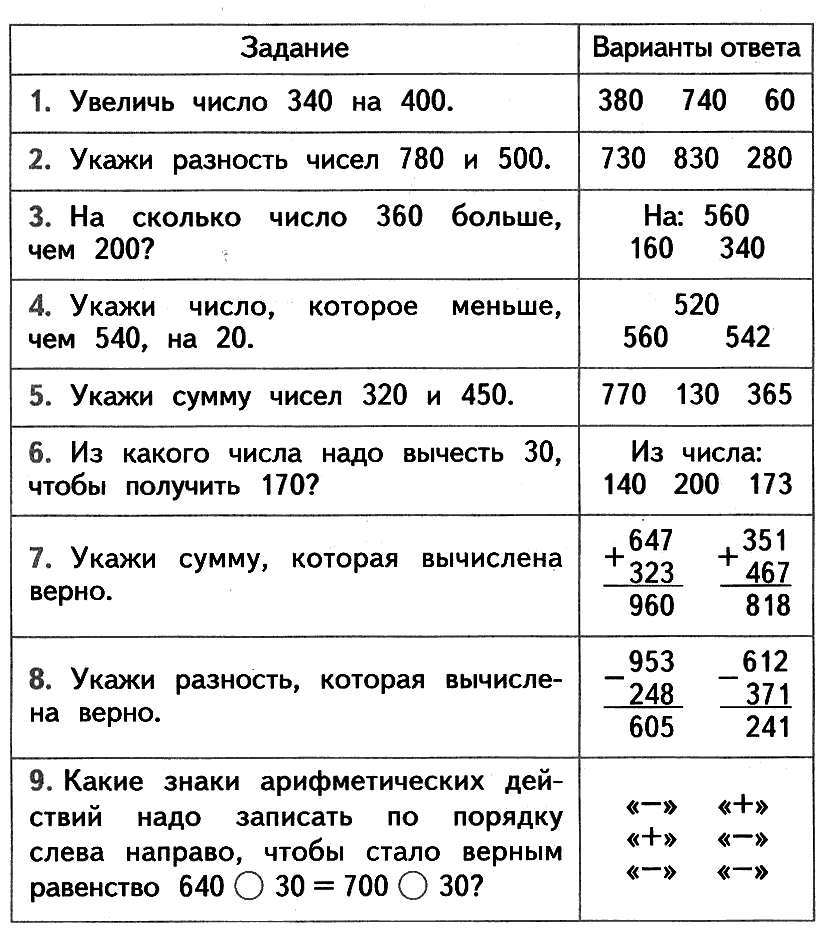 